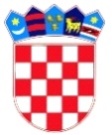 REPUBLIKA HRVATSKADUBROVAČKO-NERETVANSKA ŽUPANIJAOPĆINA TRPANJOPĆINSKO VIJEĆENa temelju članka 32. Zakona o udrugama (Narodne novine br. 74/14, 70/17 i 98/19), te članka 30. Statuta Općine Trpanj (Službeni glasnik Dubrovačko-neretvanske županije br.06/13, 14/13 i 7/18),  Općinsko vijeće Općine Trpanj na svojoj 22. sjednici održanoj 20. svibnja  2020. Godine, donijelo je PROGRAMjavnih potreba od općeg interesa                                                          na području  Općine Trpanjza 2020. godinuČlanak 1.Ovim Programom sufinancira se djelatnost udruga koje su registrirane i sjedište im je na području Općine Trpanj (u daljem tekstu:Općine) ili im je sjedište izvan Općine, a djeluju na području Općine i  to u slijedećim područjima djelovanja:- socijalna skrb,- skrb o osobama s invaliditetom,- branitelji i stradalnici,- zaštita zdravlja,- gospodarstvo,- zaštita okoliša,- ostala područja i djelovanja od općeg interesa Članak 2.Za ostvarivanje progama javnih potreba iz članka 1. ovog Programa, Općina je planirala financijska sredstva u svom Proračunu sukladno Zakonu o udrugama.U 2020. godini planirana su proračunska sredstva na poziciji Programa  1002 Društvene djelatnosti A100006 – sufinanciranje rada udruga u visini od 20.000,00 kuna.                                             Članak  3.Financiranje svih programa i projekata provodi se putem javnog poziva, a sve sukladno Uredbi, mjerilima i postupcima financiranja i ugovaranja programa i projekata od interesa za opće dobro koje provode udruge (Narodne novine 26/15) i Pravilnika o financiranju javnih potreba na području Općine (Službeni glasnik Dubrovačko-neretvanske županije 10/19). Članak 4.Korisnik financiranja je u obvezi voditi precizne i redovite evidencije vezane uz provođenje programa ili projekta, kao i osigurati financijske izvještaje, sukladno Pravilniku o financiranju javnih potreba na području Općine i propisima o računovodstvu neprofitnih organizacija.Članak 5.O utrošku proračunskih sredstava za ostvarivanje ovog Programa općinski načelnik izvještava Općinsko vijeće.Članak 6.Zbog posljedica izazvanih pandemijom COVID-19, došlo je do znatnije neusklađenosti planiranih prihoda/primitaka i rashoda/izdataka, radi kojih će se proračun morati uravnotežiti izmjenama i dopunama Proračuna, a uslijed čega će se na isti način morati uravnotežiti i opseg financijskih sredstava i poslova utvrđenih ovim Programom. 						Članak 7.Ovaj Program stupa na snagu osmog dana  od dana objave u Službenom glasniku Dubrovačko-neretvanske župnije.Klasa: 351-04/20-01/01Ur.broj: 2117/07-05/01-20-1Trpanj, 20. svibnja 2020.								Predsjednik Općinskog vijeća:								     Josip Nesanović v.r.